REKTÖRLÜK MAKAMINA(Personel Daire Başkanlığı)Yukarıda adı soyadı ve atamaya ilişkin bilgileri belirtilen adayın, 2547 sayılı Yükseköğretim Kanunu ilgili maddesi uyarınca belirtilen kadroya atanmasını uygun görüşle tensiplerinize arz ederim.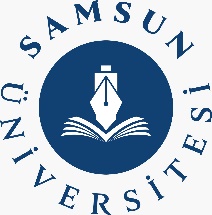 T.C.SAMSUN ÜNİVERSİTESİATAMA TEKLİF FORMUÖğretim ElemanıDoküman NoS4.4.4/FRM08T.C.SAMSUN ÜNİVERSİTESİATAMA TEKLİF FORMUÖğretim ElemanıYayın Tarihi08.04.2022T.C.SAMSUN ÜNİVERSİTESİATAMA TEKLİF FORMUÖğretim ElemanıRevizyon No00T.C.SAMSUN ÜNİVERSİTESİATAMA TEKLİF FORMUÖğretim ElemanıRevizyon TarihiT.C.SAMSUN ÜNİVERSİTESİATAMA TEKLİF FORMUÖğretim ElemanıSayfa No1ATAMA TEKLİFİ BİLGİLERİAdayın Adı Soyadı:ATAMA TEKLİFİ BİLGİLERİKadro Unvanı:ATAMA TEKLİFİ BİLGİLERİBölüm:ATAMA TEKLİFİ BİLGİLERİAnabilim Dalı / Program:ATAMA TEKLİFİ BİLGİLERİResmi Gazete:Tarihi:Sayısı:  İlan No   : İlan No   : İlan No   : ATAMA TEKLİFİ BİLGİLERİİlgili Yönetim Kurulu Kararının                                     :Tarihi:Sayısı:  ATAMA TEKLİFİ BİLGİLERİAtama Süresi:Yıl:Ay:  Gün  :ATAMA TEKLİFİ BİLGİLERİAtanma Şekli     :Açıktan  Açıktan  Naklen  Naklen  Kurum içi   Kurum içi   Kurum içi   ATAMA TEKLİFİ BİLGİLERİNaklen İse Çalıştığı Kurum:ATAMA TEKLİFİ BİLGİLERİAtamaya Esas Kanun Maddesi                                     :2547 s.k. 31. Maddesi ( Öğr.Gör.)   2547 s.k. 31. Maddesi ( Öğr.Gör.)   2547 s.k. 31. Maddesi ( Öğr.Gör.)   2547 s.k. 31. Maddesi ( Öğr.Gör.)   2547 s.k. 50/d maddesi (Arş.Gör.)   2547 s.k. 50/d maddesi (Arş.Gör.)   2547 s.k. 50/d maddesi (Arş.Gör.)   2547 s.k. 50/d maddesi (Arş.Gör.)   EKLER:EKLER:EKLER:Ek-1Atama Teklifine İlişkin Yönetim Kurulu KararıEk-2Atanma Talep Dilekçesi - Sağlık Raporu (Açıktan atanacaklar için)Ek-3Nihai Değerlendirme TutanağıEk-4Giriş Sınavı Evrakı (Yoklama tutanağı ve cevap anahtarı ile birlikte)Ek-5Ön Değerlendirme TutanağıEk-6Giriş Sınavı Jüri Belirlenmesine İlişkin Yönetim Kurulu KararıEk-7Başvuru Formu7 - aÖzgeçmiş7 - bKimlik Fotokopisi7 - cAdli Sicil Kaydı Belgesi7 - çAskerlik Durum Belgesi  (Erkek adaylar için)7 - d Lisans Mezuniyet Belgesi (Aslı veya Aslı Gibidir)7 - eLisans Transkript Belgesi (Aslı veya Aslı Gibidir)7 -  fÖğrenci Belgesi (Aslı veya Aslı Gibidir)** 7 - gYüksek Lisans Mezuniyet Belgesi (Aslı veya Aslı Gibidir)**7 - ğDoktora Mezuniyet Belgesi (Aslı veya Aslı Gibidir)**7 - hALES Sonuç Belgesi**7 - ıYabancı Dil Belgesi**7 - iTecrübe Belgesi**7 - jHİTAP - SGK Hizmet Dökümü (Varsa) 7 - kVesikalık Fotoğraf (2 adet)